 ЖД тур: "Новогодние огни Петербурга" из Перми
Гарантированные ЖД билеты!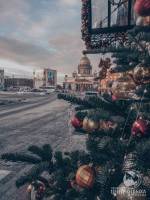 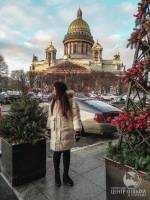 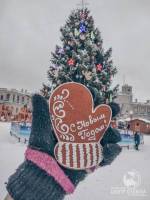 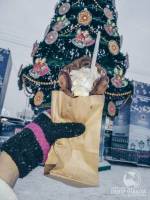 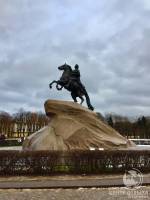 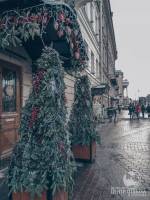 Преимущества тура: 1. Сопровождение группы из Перми (контроль маршрута, помощь, развлечения). 2. Встреча и проводы на вокзале г. Санкт-Петербург.3. Трансфер в Санкт-Петербурге от вокзала и обратно на автобусе.4. Места в поезде известны при бронировании тура, возможность выбора. Билеты для тура заранее забронированы, удобные и вся группа вместе.5. 9 экскурсий:-обзорная экскурсия "Новогодний Петербург"
-Крейсер Аврора с внешним осмотром
-посещение территории Петропавловской крепости без посещения собора Петра и Павла и тюрьмы Трубецкого бастиона
-Казанский собор
-Невский проспект
-01.01 Вечерняя автобусная экскурсия по Новогоднему Питеру
05.01 - Автобусная экскурсия «Архитектурные ансамбли парадного Петербурга».
-Царское село
-Русский музей
-Исаакиевский собор6. Свободное время - 1 после обеда, 2 день (01.01 до обеда, 05.01 после обеда).7. Сладкий подарок в дорогу.8. В стоимость входит: -ЖД билеты
-транспортное обслуживание, трансфер
-сопровождение представителем фирмы
-проживание 3 ночи в номере
-питание: 4 завтрака, 3 обеда
-экскурсииСкачать программу:в WORDСкачать памятку:в WORDДата тура:30 декабря 2022 г. - 4 января 2023 г.
3 января - 8 января 2023 г.Продолжительность:6 дней/5 ночейОписание:Новогодний Санкт-Петербург – это необычное и очень красивое зрелище. Уже один только факт преображения классически-строгого обиталища мифов былых столетий и призраков белых ночей в то место, где должно свершиться сказочное волшебство, будоражит умы и души коренных горожан и приезжих. Словно все накопленное годами величие и спесь в один момент слетают с принарядившегося города, и тогда все, кто решился провести зимние каникулы в Петербурге, могут оценить его истинно русское радушие, царственный размах гуляний, и дружелюбную атмосферу, царящую в общественных местах. Ярмарки и фейерверки, театральные постановки и уличные концерты, рестораны и кафе, снежные горки и городские катки – все эти развлечения ждут своих гостей, и каждый в этом удивительном городе сможет найти то, что ему по душе. Ж/д тур позволит вас с комфортом провести новогодние праздники всей семьей!Программа тура:1 день:Отправление поезда из Перми.2 день:Встреча с экскурсоводом на Ладожском вокзале у вагона поезда.  
Отъезд на программу.
Проезд по Невскому проспекту «Здравствуй, Питер! Здравствуй, Невский!»
Обзорная экскурсия «Новогодний Петербург. Листая страницы истории…». Знакомство с историей возникновения и развития города, с традицией празднования Нового года (Стрелка Васильевского острова, осмотр архитектурных ансамблей центральных площадей, невские набережные и мосты, Смольный собор).
Прогулка-экскурсия по территории Петропавловской крепости «Здесь будет город заложен…». Петропавловская крепость - старейшая постройка города. Вы увидите бастионы и здания XVIII в., - собор Святых Петра и Павла (усыпальницу российских императоров), памятник Петру I, Комендантскую пристань, откуда открывается лучшая панорама Дворцовой набережной. Селфи-пауза.
Знакомство с историей крейсера «Аврора». Военный корабль, участник революционных событий 1917 г., изменивших ход истории всей страны (внешний осмотр).
Обед в кафе (порционный).
Трансфер в гостиницу.
Размещение по месту проживания. Окончание программы. Свободное время.3 день:Завтрак в ресторане отеля (шведский стол).01.01.2023~15.00 Встреча с гидом в холле гостиницы. Отъезд на программу.
Посещение Казанского собора главного кафедрального собора города, освященного в честь Казанской иконы Божией Матери – покровительницы России. Собор – памятник воинской славы 1812 года, место захоронения великого русского полководца М.И. Кутузова.
Обед в кафе (порционный).
Вечерняя автобусная экскурсия «По новогоднему преданью должно исполниться желание…» позволит увидеть совершенно особый Петербург, почувствовать неповторимое очарование главных проспектов, дворцов, набережных и мостов Петербурга, залитых светом ночной подсветки. А также познакомитесь с местами, связанными с мифами и легендами города, местами, где исполняются желания: могучие атланты Эрмитажа, знаменитые сфинксы, Михайловский замок и крошечный Чижик-Пыжик – все они к Вашим услугам! Если правильно выполнить все условия, о которых расскажет экскурсовод – прикоснуться, пошептать, оставить монетку, то петербургские «волшебники» обязательно исполнят Ваши мечты.
Окончание программы по месту проживания.05.01.2023
Встреча с гидом в холле гостиницы. Отъезд на программу.
Автобусная экскурсия «Архитектурные ансамбли парадного Петербурга»: площадь Островского (улица Зодчего Росси, Александринский театр, памятник Екатерине II, здание Российской национальной библиотеки), магазин купцов Елисеевых, Малая Садовая ул., ансамбль Михайловского замка – резиденции Павла I (осмотр внутреннего двора, памятник Павлу I, площадь Коннетабля и первый памятник императору Петру I), площадь Искусств (бывшее здание Дворянского собрания, Михайловский дворец – ныне Русский музей, Михайловский театр, памятник А.С. Пушкину).
Окончание работы транспорта
Посещение Казанского собора главного кафедрального собора города, освященного в честь Казанской иконы Божией Матери – покровительницы России. Собор – памятник воинской славы 1812 года, место захоронения великого русского полководца М.И. Кутузова.
Обед в кафе (порционный).
Окончание программы. Свободное время в центре города.4 день:Завтрак в ресторане отеля (шведский стол).
Встреча с гидом в холле гостиницы.
Отъезд на загородную экскурсию «Зимняя сказка Царского села» г. Пушкин. Трассовая экскурсия «Дорога в императорскую резиденцию».
Экскурсия в Екатерининский дворец: парадные залы, Янтарная комната.
Почувствуете себя на приеме у императрицы в Екатерининском дворце.
Прогулка по Екатерининскому парку.
Отъезд в Петербург.
Обед в кафе (порционный).
Посещение Русского музея, где представлена богатейшая коллекция произведений русского искусства – от иконы до авангарда.
Окончание программы по месту проживания.5 день:Завтрак в ресторане отеля (шведский стол). Освобождение номеров.
Встреча с гидом в холле.
Отъезд на программу (вещи в автобус).
Экскурсия в Исаакиевский собор –уникальный памятник отечественной архитектуры, одно из крупнейших купольных сооружений Европы, выдающийся образец русского культурного искусства).
Обед в кафе города (порционный).
Трансфер на Ладожский вокзал. 
Окончание программы.
Отъезд. 6 день:Прибытие поезда в Пермь.
Проживание:30.12.2022:Отель "Санкт-Петербург" 4* https://hotel-spb.ru 
Пироговская наб., д. 5/2 
Ст. метро Площадь Ленина 

2-х местный "стандарт" с видом во двор - все номера оснащены кондиционерами и имеют бесплатный доступ к сети Wi-Fi. Площадь — 17 м².
Номер представлен в двух вариантах: с одной двуспальной кроватью или с двумя односпальными. 
В номере: кондиционер, шкаф, письменный стол, стул, кресло, журнальный столик, мини-холодильник, чайник, чайный набор, душевая кабина, фен, халат, одноразовые тапочки, бритвенный и зубной наборы, шапочки для душа, средства гигиены (по запросу), письменные принадлежности. 
Все номера для некурящих.03.01.2023:Отель "Москва" 4* https://www.hotel-moscow.ru/
пл. Александра Невского, д.2
Ст. метро пл. Александра Невского
2-х местный "стандарт" - просторный двухместный или одноместный номер общей площадью 19 м². В Каждом номере Wi-Fi и кондиционер.
В номере: кондиционер, письменный стол, стулья, кресло/пуф, ванная комната с душевой кабиной, холодильник, сейф, Wi-Fi, телевизор, журнальный стол, телефон, фен, набор полотенец, туалетные принадлежности, стаканы, щётки: одёжная, сапожная/губка для обуви, рожок для обуви. ВОЗМОЖНА ЗАМЕНА ОБЪЕКТА РАЗМЕЩЕНИЯ.В стоимость входит:ЖД билеты на поезд (плацкарт) Пермь-Санкт-Петербург-Пермь, транспортное обслуживание на комфортабельном автобусе, сопровождение из Перми, проживание в гостинице номера с удобствами, экскурсии по программе, входные билеты, питание (4 обеда и 3 завтрака).Дополнительно обязательно оплачивается в офисе при бронировании:--Дополнительно обязательно оплачивается в ходе тура:Проезд на общественном транспорте.Дополнительно по желанию оплачивается:Сувениры, дополнительное питание, дополнительные экскурсии.Комментарий агента:В путешествие по данному туру вы смело можете отправиться всей семьей! Экскурсионная программа будет одинаково интересна, взрослым и детям. Проживание в самом центре города, позволит самостоятельно насладиться красотой вечернего города. Опытный сопровождающий по маршруту, всегда поможет и ответит на интересующие вас вопросы. Больше не нужно бронировать все самостоятельно, достаточно сесть в поезд и наслаждаться отдыхом!Рекомендуется взять с собой:Для поездки в поезде: удобную одежду, книгу, кружку, перекус.
Для экскурсий: фотоаппарат, деньги на сувениры и питание, теплую удобную одежду и обувь по погоде.Скидки:Для даты 30.12.2022:Детям 0-4 года без места в поезде - 8 600 руб.
Детям 0-4 года с местом в поезде - 5 550 руб.
Детям 5-9 лет - 5 550 руб.
Школьники 10-13 лет - 4 400 руб.
Школьники 14-17 лет - 4 100 руб.
Студенты дневного отделения - 250 руб.Для даты 03.01.2023:Детям 0-4 года без места в поезде - 7 950 руб.
Детям 0-4 года с местом в поезде - 5 100 руб.
Детям 5-9 лет - 5 100 руб.
Школьники 10-13 лет - 4 000 руб.
Школьники 14-17 лет - 3 750 руб.
Студенты дневного отделения - 250 руб.Скидки школьникам и студентам действуют при наличии подтверждающего документа в туре!Место и время отправления:30.12.2022 - ЖД вокзал "Пермь II" встреча в 04.40, отправление в 05.22 (время пермское). 
03.01.2023 - ЖД вокзал "Пермь II" встреча в 04.40, отправление в 05.22 (время пермское).В случае отправки группы без сопровождения (набора небольшой группы) выдача ЖД билетов производится  у нас в офисе, либо отправляется по электронной почте. Ориентировочно за три дня до отправления поезда.Необходимые документы для поездки:Паспорт/свидетельство о рождении, мед. полис, студенческое /пенсионное удостоверение.